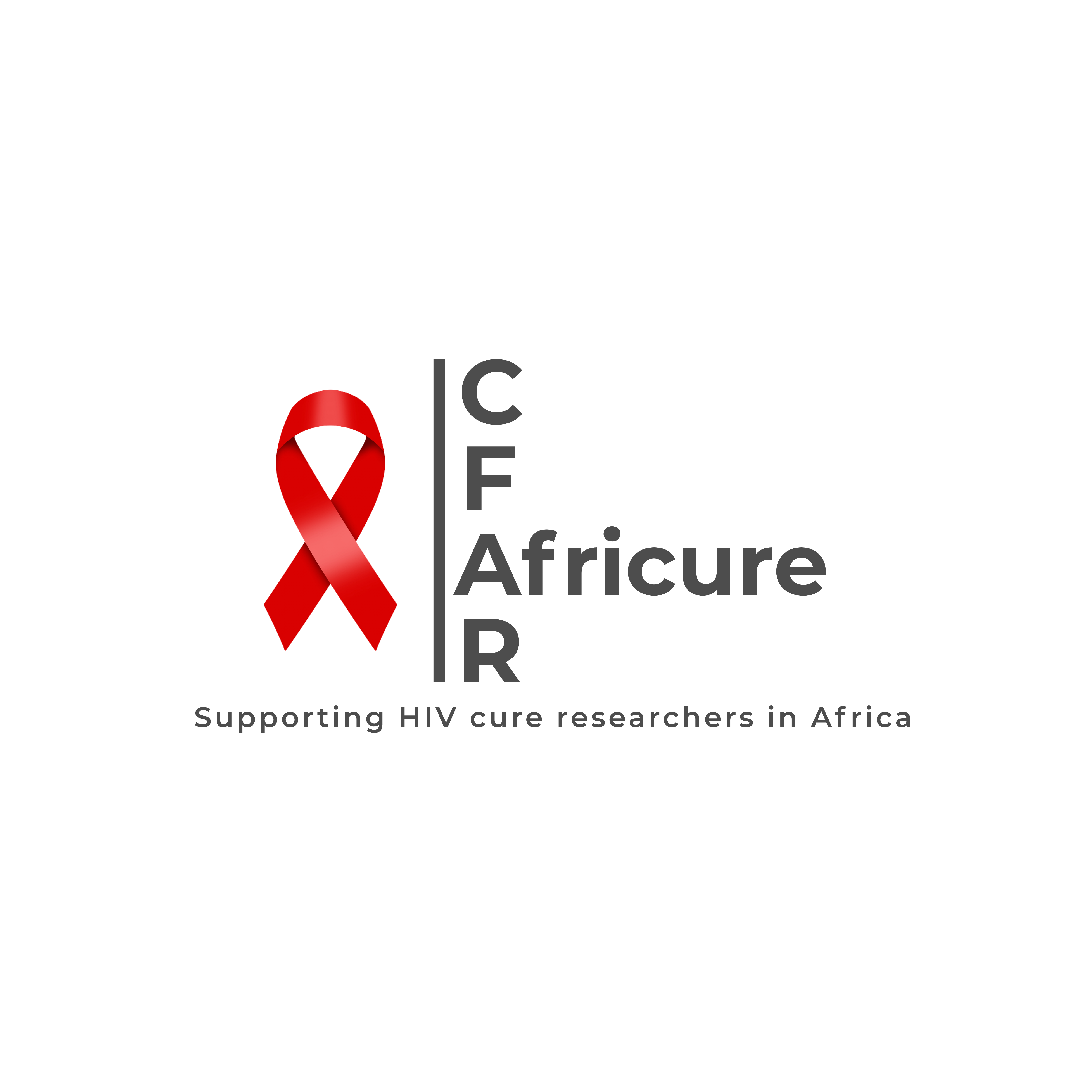 Remove this page before submissionInstructions:Use the attached form to prepare a Concept Proposal for submission to the CFAR Afrcure program.Format: Margins: 0.5” all aroundFont: Arial, 11ptLine spacing: > single spaceContent:Cover PageResearch PlanSpecific Aims (1 page max)Project Significance and Proposed Approach (2 pages max)Additional Information (1.5 pages total)Estimated budgetProposed project’s alignment with the NIH HIV/AIDS Research PrioritiesScholar’s history, if any, with proposed Collaborating Partner and/or its named representative Scholar’s proposed project-associated mentored training/education activitiesReferences (as needed)Biographical Sketches (PHS 398 Format, Forms Version G): Scholar CFAR MentorLocal MentorQuestions: About your proposed project or its suitability for this funding mechanism:Program Officer
Dr. Haneefa Saleem: Email: haneefa.saleem@jhu.eduPhone: 1-443-287-5130About the concept proposal application and process:Project Administrator
Anne Efron:Email: aefron1@jhmi.eduSubmission: Deadline: 5:00pm EST November 10, 2023Email the completed form packet as a single .pdf document to: CFAR@jhmi.edu CONCEPT PROPOSAL COVER PAGESpecific Aims [1 page max]A. Project Significance and Proposed Approach:[2 pages max]Delete these instructions before submitting: The four items on this page should be cumulatively covered in 1.5 pages or less. The individual sections do not need to be of equal length.B. Estimated Budget:C. Proposed Project’s Alignment with the NIH’s Research Toward HIV Cure priority area: D. Scholar’s History, if any, with the Proposed CFAR and Local Mentors:E. Scholar’s Proposed Project-associated Mentored Training/Education Activities:References:Prior to submission: Save the completed document as a pdf fileRemove this instructions page, Attach three Biosketches in this order:ScholarCFAR MentorLocal MentorWhen completed, you should have a single pdf document that includes:Principal Investigator (Scholar)Principal Investigator (Scholar)Name and Degree(s):Rank/Position Title:Institution:Preferred Phone Number:Email:CFAR MentorCFAR MentorName and Degree(s):Rank/Position Title:Institution:Home CFAR:Preferred Phone Number:Email:Local Mentor Local Mentor Local Mentor Name and Degree(s):Rank/Position Title:Institution:Email:Preferred Phone Number:Email:Proposed Project Title:
Proposed Project Title:
Project Summary: (Maximum of 100 Words)Project Summary: (Maximum of 100 Words)Page limitItem1Cover page1Specific Aims2Project Significance and Proposed Approach1.5Estimated Budget 1.5Proposed Project’s Alignment with the NIH’s Research Toward HIV Cure priority area1.5Scholar’s History, if any, with the proposed CFAR and Local Mentors1.5Scholar’s Proposed Project-associated Mentored Training/Education ActivitiesN/AReferences5Scholar NIH Biosketch 5CFAR Mentor NIH Biosketch 5Local Mentor NIH Biosketch 